Graphic Novel of All Quiet on the Western Front  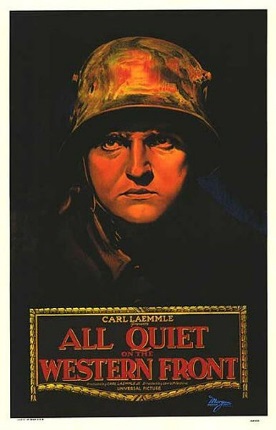 Groups of 3 	____________________      ___________________	__________________
List the most important events from sectionList the most prevalent emotions from the section





What were the strongest places of visual imagery?What theme was portrayed in this section?Write a thesis statement for your section (how = literary technique, what = content, so what = impact/developed idea about the theme)




Graphic Novel Requirements (not a comic strip. This is different):Minimum 15 panels, 3 different types of panelsMinimum 10 gutters, 3 different types of guttersMinimum 5 balloons, 3 different types of balloonStrong sense of design – sketch your ideas first, then begin the final productDemonstration of important events, emotions, and themeOne paragraph explaining theme demonstrationOne paragraph explaining panel, gutter, and balloon choicesOver Suggested Plan of ActionDecide how to organize the sequence of eventsMatch the panels to the events Draft a “stick figure” version of the panel sequence Ask: Have we met the minimum requirements? Have we demonstrated theme? Begin drawing and writing (this is why you have a group ). Draft of panel sequence